Stelaże podtynkowe do toalety na Ceneo.plRemontujesz łazienkę? Zapraszamy po stelaże podtynkowe do toalety na Ceneo.pl!Stelaże podtynkowe do toalety na Ceneo.pl Podczas remontowania łazienki warto już na etapie projektowania pomyśleć o funkcjonalnych oraz estetycznych rozwiązaniach. Stelaże podtynkowe to prosty sposób na zakamuflowanie wszystkiego, co jest odpowiedzialne za wygodne i funkcjonalne korzystanie z toalety (w tym spłukiwanie wody). Stelaże podtynkowe do toalety na Ceneo.pl to duży wybór marek, materiałów wykonania, a także jakości i różnorodnych cen. Dzięki temu każdy znajdzie u nas coś dla siebie. Na Ceneo oferujemy produkty takich producentów jak: KOŁO, Geberit, Tece Profil, Grohe, Villeroy&Boch Viconnect, Cersanit czy Roca Duplo. Mamy nadzieję, że dzięki tak dużemu asortymentowi dostosujesz stelaż do swojej przestrzeni oraz sprawisz, że będzie dobrze i dyskretnie spełniał swoje zadanie.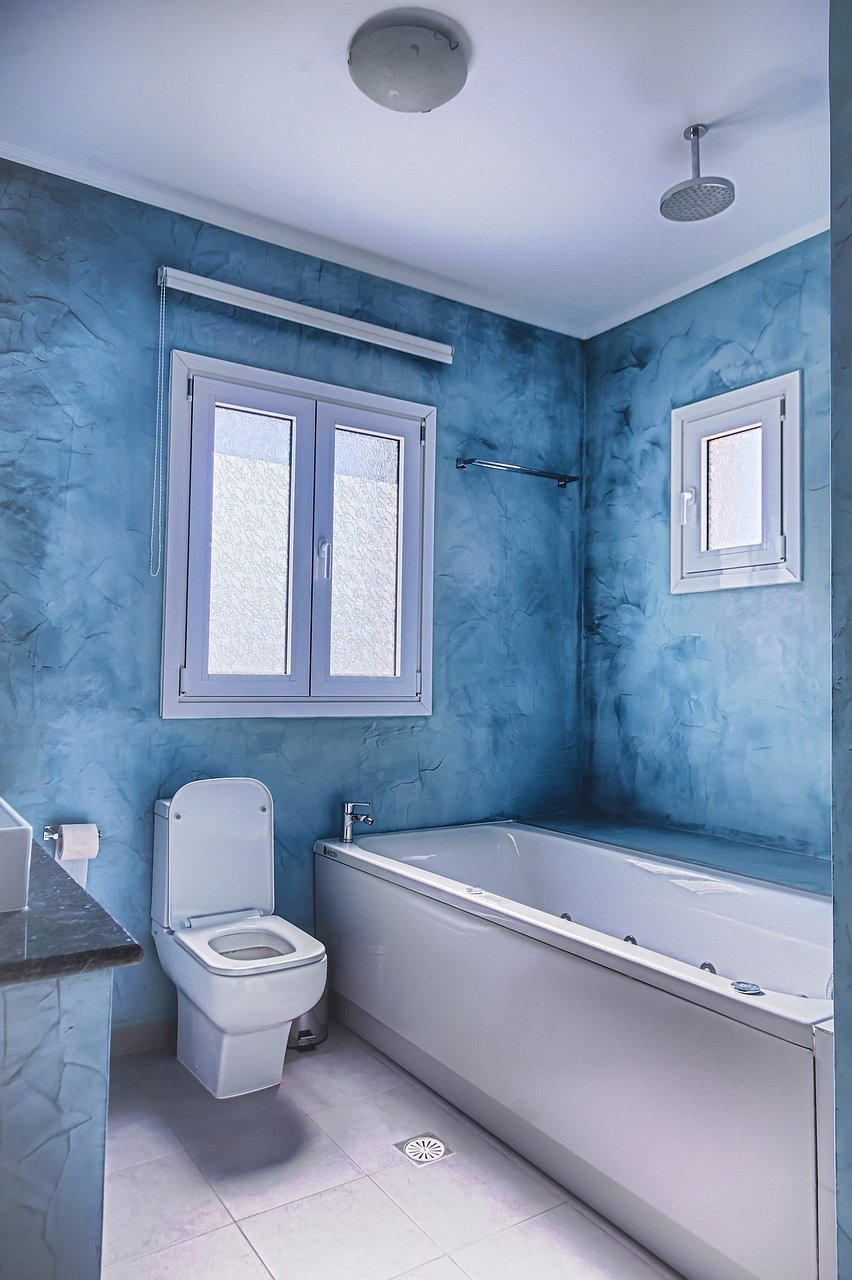 Gdzie szukać okazji? Podczas takich przedsięwzięć jak remont czy budowa nie zawsze da się przewidzieć i skrupulatnie zaplanować wydatki. Zdając sobie z tego sprawę stworzyliśmy porównywarkę cenową, która wyszuka dla Ciebie najlepsze oferty. Dzięki temu, że kupisz stelaże podtynkowe do toalety na Ceneo.pl zaoszczędzisz czas i pieniądze, ponieważ Ceneo wyszuka dla Ciebie bez wychodzenia z domu! Zapraszamy!